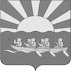 АДМИНИСТРАЦИЯ  МУНИЦИПАЛЬНОГО ОБРАЗОВАНИЯ ЧУКОТСКИЙ МУНИЦИПАЛЬНЫЙ РАЙОНПОСТАНОВЛЕНИЕот 03.09.2018 г. № 271с. ЛаврентияВ соответствии со ст. 606 Гражданского Кодекса Российской Федерации, ст. 17.1 Федерального закона от 26.07.2006 года  № 135-ФЗ «О защите конкуренции», ст. 8; 35; 53; 54 Устава муниципального образования Чукотский муниципальный район, с пунктом 20 статьи 7 Положения «О порядке управления и распоряжения муниципальной собственностью муниципального образования Чукотский муниципальный район», утвержденного решением Совета депутатов муниципального образования Чукотский муниципальный район от 20.12.2006 года № 156, Положением «О порядке предоставления в аренду муниципального  имущества муниципального образования Чукотский муниципальный район», утвержденного решением Совета депутатов муниципального образования Чукотский муниципальный район от 12.11.2010 года № 165, Администрация муниципального образования Чукотский муниципальный район:ПОСТАНОВЛЯЕТ:Управлению финансов, экономики и имущественных отношений муниципального образования Чукотский муниципальный район:Заключить с ООО «Тепло-Уэлен» договор аренды недвижимого имущества, здание котельной,  находящегося в муниципальной собственности муниципального образования Чукотский муниципальный район, расположенного по адресу:  - Чукотский АО, Чукотский район, с. Уэлен, ул. Ленина, д. 1 сроком на 30 дней.1.2. Организовать проведение конкурса на право заключения договора аренды на вышеуказанное имущество сроком на 11 месяцев.1.3. Внести соответствующие изменения в реестр муниципального имущества.1.4. Контроль за исполнением настоящего постановления возложить на Управление финансов, экономики и имущественных отношений муниципального образования Чукотский муниципальный район (Добриева А.А.).Глава Администрации                                                                       Л.П. ЮрочкоО заключении договора аренды  недвижимого имущества с  ООО «Тепло-Уэлен»